Logopedická písnička 13.(Procvičujeme hlásku R, na melodii „Šla Nanynka do zelí“)Krokodýl        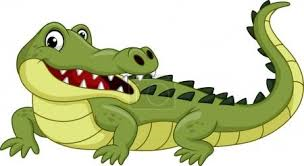 Pochoduje krokodýl, krokodýl, krokodýl, trvá mu to trochu dýl, než trefí k nám. Že se zdržel, nevadí, trhal cestou kapradí. Nevadí, nevadí, natrhal nám kapradí.